LOYOLA COLLEGE (AUTONOMOUS), CHENNAI – 600 034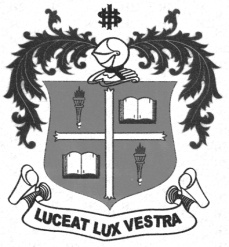 B.Sc. DEGREE EXAMINATION – COMPUTER SCIENCETHIRD SEMESTER – NOVEMBER 2012CS 3502 - OBJECT ORIENTED PROGRAMMING WITH C++                 Date : 02/11/2012 	Dept. No.	        Max. : 100 Marks                 Time : 9:00 - 12:00 	                                             PART – AAnswer ALL questions:  								(10 x 2 = 20 marks)What is object-oriented programming?List the keywords associated with exception handling.What do you mean by virtual function?Define Constructor.What is friend function.List the different file opening modes in C++.Define Exception handling.Define Polymorphism.List any four formatted I/O operations in C++.What is the use of seekg() and tellg()  functions?PART – BAnswer ALL questions:  							(5 x 8 = 40 marks)a) Explain the use of inline functions with an example.		(OR)b) Explain about static member functions.a) List out the rules of overloading operators.	(OR)b) Write about multilevel inheritance in detail.a) Compare the member functions and constructors.		(OR)b) Explain the differences between constructors and destructors.a) Explain the Exception handling in C++.(OR)b) Explain virtual base classes.a) Explain unformatted I/O stream in C++(OR)b) Write a C++ program to sort n numbers using templates.PART – CAnswer any TWO questions:     							(2 x 20 = 40 marks)Explain the Control structures in C++.a) Write about constructors in derived classes.b) Explain operator overloading with an example.a) Explain object oriented features in detail. b) Explain the different types of error occur in file processing.$$$$$$$